    Уважаемы родители!Первая неделя мая -  это неделя подготовки в к празднику  «ДЕНЬ ПОБЕДЫ».В этом году наша  страна отмечает 75-летие со дня ВЕЛИКОЙ ПОБЕДЫ. И нам очень хочется, чтобы наши дети знали об этом, знали, какой ценой нашему народу досталась эта победа.https://nsportal.ru/detskiy-sad/raznoe/2016/03/16/besedy-o-voyne-1941-1945gg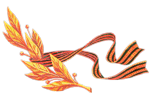 Что рассказать ребенку о Победе? 

   Великая Победа, которую наша страна одержала над фашистской Германией, не имеет аналогов в истории. Называется она «Великая Победа», потому что это война здравомыслящих людей в самой ужасной войне в истории человечества, которую нам навязал фашизм. 

   Фашизм – это учение, в котором утверждается превосходство одного народа над другим. Фашисты считали немцев особым народом, самым лучшим и талантливым, сильным и умным. Остальной народ фашисты считали тупым и диким. Они их называли «нелюди». К таким народам фашисты относили русских и евреев, белорусов, украинцев, цыган, румын и др. 

   Германия, во главе которой стоял Адольф Гитлер, поставила себе задачу подчинить себе весь мир, уничтожить чужую культуру, науку, запретить образование, всех людей превратить в рабов и заставить себе служить. 

   Ранним утром, в воскресенье 22 июня 1941 года, Германия вероломно, без предупреждения, напала на наше отечество. Был нанесен удар неведомой силы. Гитлер напал на нашу страну сразу на большом пространстве, от Балтийского моря до Карпатских гор. Его войска пересекли наши границы, тысячи орудий открыли огонь по мирно спящим селам, городам. Солдатам был дан приказ уничтожать не только воинов, но и мирных жителей – стариков, женщин, детей. Самолеты врага начали бомбить железные дороги, вокзалы и аэродромы. Так началась война между Россией и Германией – Великая Отечественная Война. Великой эту войну назвали, потому что в ней участвовали десятки миллионов людей, она длилась четыре года, а победа в ней потребовала от нашего народа огромного напряжения физических и духовных сил. А отечественной она называется, потому что война эта была направлена на защиту своего отечества. 

   Наша страна не ждала нападения. В эти июньские дни десятиклассники оканчивали школу, проходили выпускные балы. Выпускники строили планы на будущее, но война все перечеркнула. 

   22 июня в 12 часов дня по радио объявили о нападении на нашу страну. Началась мобилизация на фронт. Каждый день эшелоны увозили бойцов на фронт. Туда рвались все. Только в первый день в Красную Армию записалось около миллиона человек. В эту страшную войну было втянуто 81 государство. Всего в войне участвовало 80% всего населения, т.е. из каждых 10 человек участвовало 8, поэтому эту войну называют Мировой. 

   По масштабам человеческих жертв и разрушений эта война превзошла все войны, которые были на нашей планете. Было уничтожено огромное количество людей, всего около 55 миллиардов человек. 

   Почему Гитлер рассчитывал на быструю победу? 

   Потому что такие победы у немецкой армии уже случались. Почти без сопротивления они захватили многие страны Европы: Польшу и Чехословакию, Венгрию и Румынию, а вот с нашей страной у Гитлера вышла осечка, мы выиграли эту войну. 

   9 мая 1945 года в Москве прошел первый парад Победы. Тысячи людей с букетами цветов вышли на улицы. Люди смеялись, плакали, обнимались. 

   Ужас и потери Великой Отечественной Войны объединили всех людей в борьбе против фашизма и поэтому радость победы в 1945 году, охватила не только Россию, но и весь мир. Это был праздник всего народа со слезами на глазах. Все радовались Победе и оплакивали погибших. 

   Мы никогда не забудем тех, кто горел в танках, кто бросался из окопов под ураганный огонь, кто не пожалел своей жизни и все одолел. Не ради наград и почестей, а для того, чтобы мы могли сейчас жить, учиться, работать и быть счастливыми. 

   Каждый год 9 мая люди торжественно отмечают эту дату. В нашей стране 9 мая является государственным праздником, в этот день люди не работают, а поздравляют ветеранов войны и празднуют. 


   Дома, Вы можете прочитать стихи о войне, детские книги: "Последний штурм", "Тринадцатый лыжник", "Операция "мост", "Я и ты солдат", "Главное войско". Включите военные песни и не спешите отгонять от телевизора, во время трансляции фильма про войну. Покажите небольшой отрывок боя, уточните, что независимо от звания и должности, все эти люди – герои. Расскажите о своем отношении к этому празднику. 

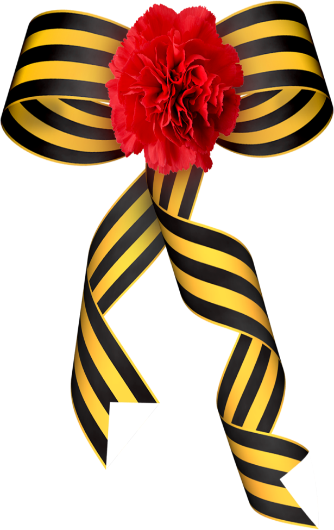 После того, как вы поговорили с ребенком  о войне задайте ему несколько вопросов.Какой праздник мы отмечаем 9 мая?Почему война называется «Великая Отечественная»?Какая страна начала войну?Удалось ли немцам взять Москву?Почему нужно помнить про войну?Кого мы благодарим в этот день и за что?Посмотрите презентацию О  ВОВ..https://www.youtube.com/watch?v=eChTFBMAUo4Мультфильм. Солдатская сказка.https://www.youtube.com/watch?v=ucAGfi006_gПРЕДЛАГАЕМ ПОСМОТЕТЬ ВИРТУАЛЬНУЮ ЭКСКУРСИЮ ПО МУЗЕЮ ПОБЕДЫ НА ПОКЛОННОЙ ГОРЕ В МОСКВЕ.https://www.youtube.com/watch?v=qBhWoCS2XOsПОСМОТРИТЕ ПРЕЗЕНТАЦИЮ О ДЕТЯХ -ГЕРОЯХ ВОЙНЫhttps://yandex.ru/video/preview/?filmId=ПОЗНАКОМЬТЕ ДЕТЕЙ С БОЕВЫМИ НАГРАДАМИ.ПРОСЛУШАЙТЕ С РЕБЕНКОМ ПЕСНИ ВОЕННЫХ ЛЕТ.«Священная война»«Катюша»«День Победы».Предлагаю сделать открытку.   Можно пройти по этой ссылке.1.https://vkusneetut.ru/podelki-na-9-maya-svoimi-rukami.html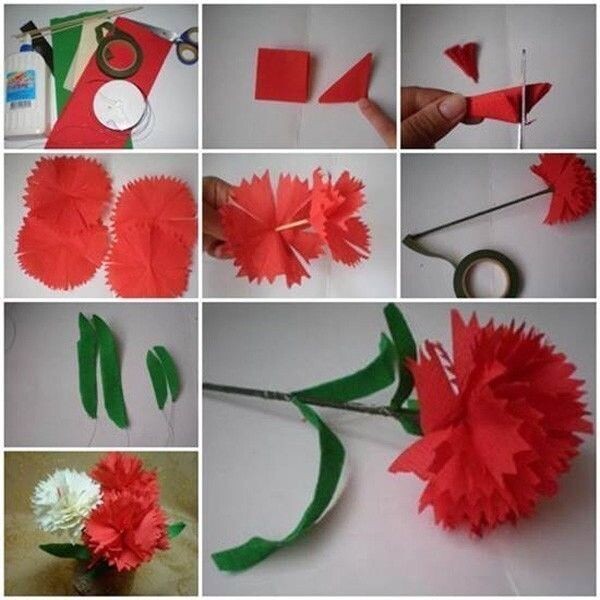 Скачайте раскраски на военную тематику.https://yandex.ru/images/search?text=%D1%80%D0%B0%D1%81%D0%BA%D1%80%D0%B0%D1%81%D0%BA%D0%B8МОЖНО НАРИСОВАТЬ ВОЕННЫЙ САМОЛЕТ.https://www.youtube.com/watch?v=Gp5yxKZToW4КАК НАРИСОВАТЬ ОТКРЫТКУ.https://www.youtube.com/watch?v=-Fk9_nmEQ6AУважаемые родители! На последнем родительском собрании мы предложили вам вместе с ребенком оформить страничку для группового альбома «Мы помним», где вы запишите небольшой рассказ о  своем родственнике, который принимал участие в Великой Отечественной войне. ( или о труженике тыла).Если есть фотография, сделать копию и разместить на этой страничке. Форма страницы А-4. Заранее благодарим вас.Задания на развитие логики:. https://logiclike.com/promo-new2/175ИГРА.  Сначала рассмотрите картинки, предложите ребенку назвать рода войск (если затрудняется – помогите), затем пусть ребенок соединит воина и предмета, который необходим ему при выполнении служебных обязанностей.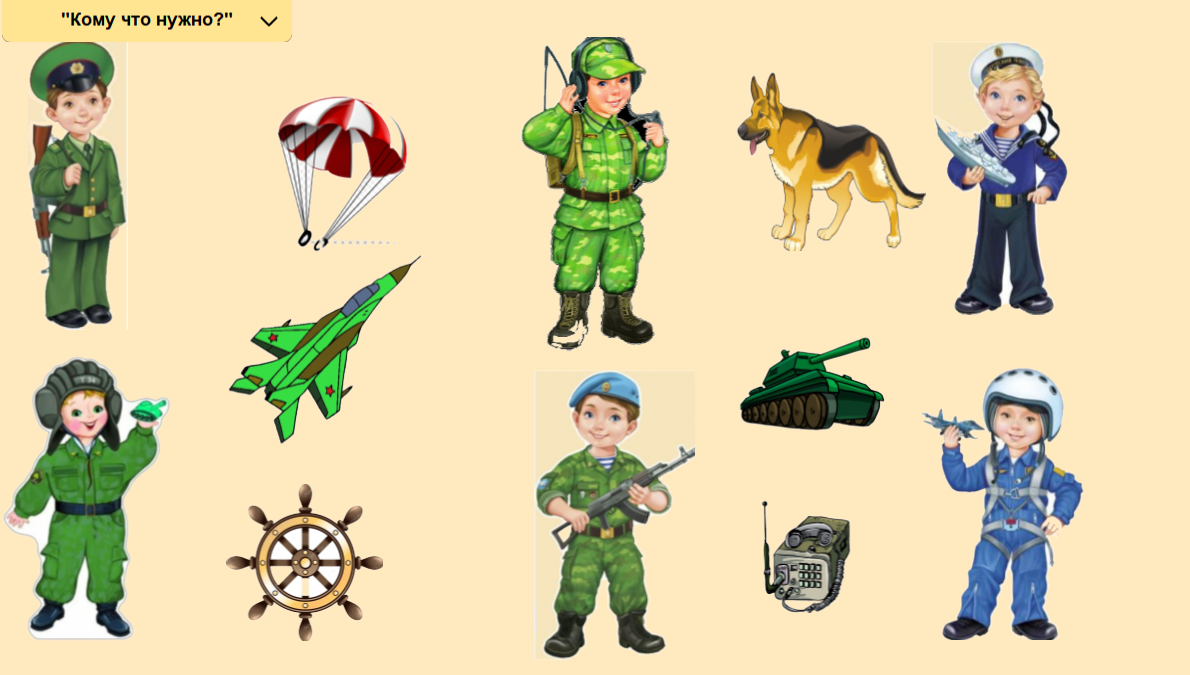 Другие упражнения для ребенка: 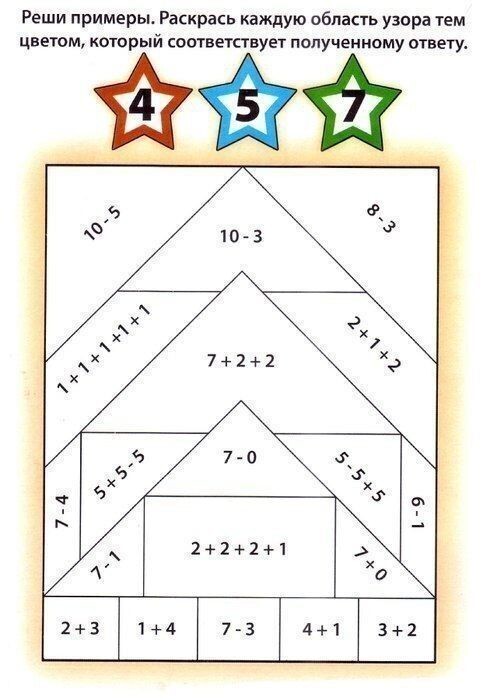 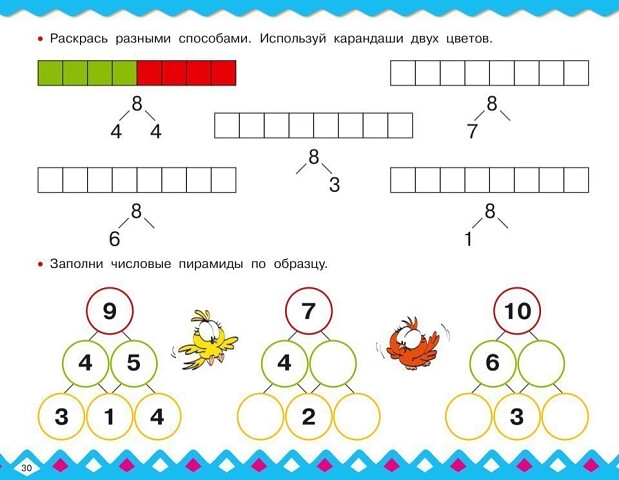 Развитие речи: 1.Расскажи мне.    Один из родителей смотрит вместе с малышом мультфильм и где-то посередине показа вдруг «вспоминает» о срочном деле и просит ребенка, потом рассказать ему, чем закончился мультфильм. Малыш, пересказывая окончание мультфильма, учится правильно связывать свою речь и развивает свой лексикон. Не забудьте сказать ему потом спасибо.2.Можете выучить стихотворение.У обелиска
Застыли ели в карауле,
Синь неба мирного ясна.
Идут года. В тревожном гуле
Осталась далеко война.
Но здесь, у граней обелиска,
В молчанье голову склонив,
Мы слышим грохот танков близко
И рвущий душу бомб разрыв.
Мы видим их - солдат России,
Что в тот далёкий грозный час
Своею жизнью заплатили
За счастье светлое для нас...

Источник: https://materinstvo.ru/art/stihi-o-voine-i-pobede Materinstvo.ru3.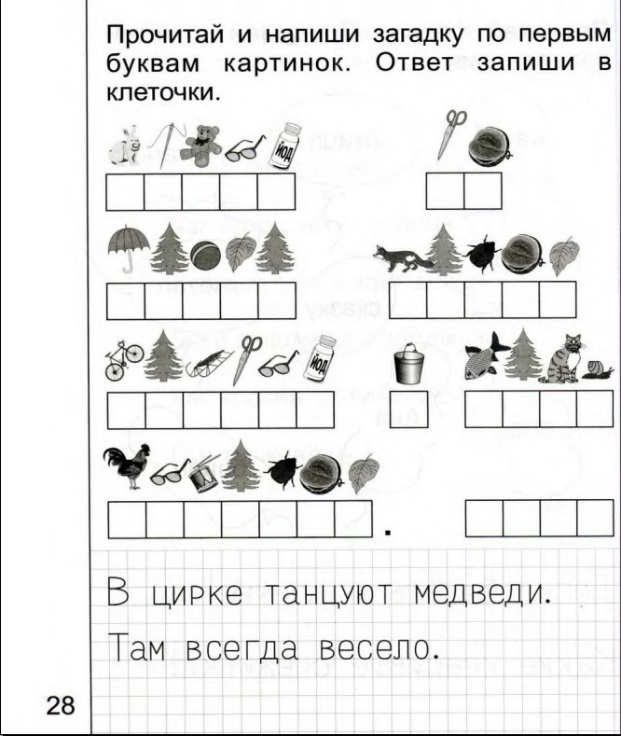 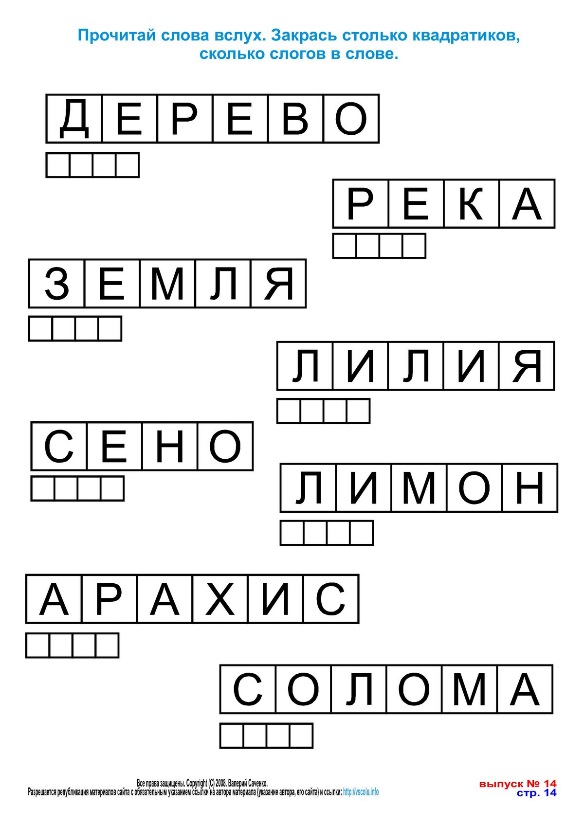 